Form Pendaftaran English Language Training Assistance (ELTA) 2018.	  .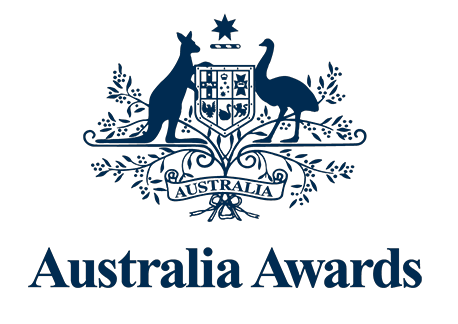 Program English Language Training Assistance (ELTA, atau program Bantuan Pelatihan Bahasa Inggris) dirancang untuk menunjang para pendaftar yang memenuhi kriteria beasiswa namun memiliki tingkat kemahiran bahasa Inggris di bawah persyaratan minimal IELTS 5,0 untuk pendaftaran Australia Awards Scholarships. Pelatihan ini bertujuan meningkatkan kemampuan bahasa Inggris di empat area keterampilan (mendengar, membaca, menulis & berbicara) bagi pelamar dari Provinsi Papua, Papua Barat, Maluku, Maluku Utara, Nusa Tenggara Timur (NTT), Nusa Tenggara Barat (NTB) dan pelamar dengan disabilitas dari seluruh provinsi di Indonesia. Pelatihan ini juga bertujuan mengembangkan keterampilan akademik; teknik-teknik belajar mandiri efektif; bahasa Inggris umum dan khusus bidang terkait, serta meningkatkan kepercayaan diri berkomunikasi dalam bahasa Inggris, baik di lingkungan akademik maupun dalam konteks sosial lebih luas. Selain itu, pelatihan juga mencakup strategi dalam melaksanakan tes untuk mencapai nilai IELTS agar memenuhi persyaratan pendaftaran Australia Awards Scholarships fase 2019 - 2020. Pelatihan ini difasilitasi oleh para pengajar dari Indonesia Australia Language Foundation Bali (IALF, atau Yayasan Bahasa Indonesia Australia). Program ini juga dibuka seluas-luasnya untuk pelamar dengan disabilitas. Penyesuaian akan dilakukan sehingga peserta dengan disabilitas dapat mengikuti seleksi. Apabila berhasil lolos, maka Australia Awards akan memberikan dukungan tambahan selama pelatihan berlangsung, sesuai dengan disabilitas yang dimiliki.ELTA akan dilaksanakan:Durasi pelatihan: 12 mingguJenis pelatihan: pelatihan sehari penuh, 5 hari seminggu, pada jam kerjaLokasi: Jayapura, Ambon, Kupang, Mataram dan Bali (disesuaikan dengan asal peserta) para pendaftar wajib memenuhi persyaratan:1.   Lulus Sarjana Strata 1 (S1) dengan Indeks Prestasi Kumulatif (IPK) sekurang-kurangnya2,75 pada skala maksimum 4,0;2.   Melampirkan bukti kemampuan bahasa Inggris (bila ada).Pendaftar yang sudah memiliki ijazah S2 atau sedang menempuh pendidikan S2 tidak memenuhi syarat untuk melamar Program ELTA.Saat melakukan pendaftaran, para pendaftar wajib melampirkan:1.   Salinan KTP2.   Daftar Riwayat Hidup (CV)3.   Salinan transkrip akademik yang dilegalisir4.   Bukti hasil tes TOEFL/IELTS, (bila ada)5.   Surat ijin atasan yang mendukung keikutsertaan dalam program ini, (wajib bagi semua pelamar yang sedang bekerja)6.   Formulir keterangan disabilitas, bagi pelamar dengan disabilitas.7.   Surat keterangan dokter bagi pelamar dengan disabilitas (bila ada).Silakan mengisi informasi pada formulir di bawah ini pada kolom di sebelah kanan.Kelompok Pertanyaan Data DiriKelompok Pertanyaan Data DiriJawaban AndaAnda Mendaftar ELTA untuk Provinsi.  Pilihan jawaban adalah: NTT,NTB, Maluku, Maluku Utara, Papua, Papua Barat, dan ELTA for Disability (silakan pilih salah satu)Anda Mendaftar ELTA untuk Provinsi.  Pilihan jawaban adalah: NTT,NTB, Maluku, Maluku Utara, Papua, Papua Barat, dan ELTA for Disability (silakan pilih salah satu)Tulis jawaban anda  di  siniNama Lengkap Sesuai KTPNama Lengkap Sesuai KTPTulis jawaban anda  di  siniTanggal LahirTanggal LahirTulis jawaban anda  di  siniTempat LahirTempat LahirTulis jawaban anda  di  siniAlamat sesuai KTPAlamat sesuai KTPTulis jawaban anda  di  siniKabupatenKabupatenTulis jawaban anda  di  siniProvinsiProvinsiTulis jawaban anda  di  siniAlamat EmailAlamat EmailTulis jawaban anda  di  siniNo Hand Phone (HP)No Hand Phone (HP)Tulis jawaban anda  di  siniApakah Anda Mempunyai Disabilitas Pilihan Jawaban “YA” atau “TIDAK”Apakah Anda Mempunyai Disabilitas Pilihan Jawaban “YA” atau “TIDAK”Tulis jawaban anda  di  siniJika jawaban anda “YA”, anda wajib mengunduh dan melengkapi  formulir dari  tautan di bawah, kemudian melampirkan dalam berkas pendafaran. LINK DOWNLOAD FORM DISABILITASJika jawaban anda “YA”, anda wajib mengunduh dan melengkapi  formulir dari  tautan di bawah, kemudian melampirkan dalam berkas pendafaran. LINK DOWNLOAD FORM DISABILITASJika jawaban anda “YA”, anda wajib mengunduh dan melengkapi  formulir dari  tautan di bawah, kemudian melampirkan dalam berkas pendafaran. LINK DOWNLOAD FORM DISABILITASKelompok Pertanyaan  Jenjang PendidikanKelompok Pertanyaan  Jenjang PendidikanJawaban AndaPendidikan  TerakhirPendidikan  TerakhirTulis jawaban anda  di  siniJurusan Pendidikan TerakhirJurusan Pendidikan TerakhirTulis jawaban anda  di  siniIndeks Prestasi Kumulatif (IPK)Indeks Prestasi Kumulatif (IPK)Tulis jawaban anda  di  siniNama UniversitasNama UniversitasTulis jawaban anda  di  siniRencana Bidang Studi Pasca Sarjana (S2)Rencana Bidang Studi Pasca Sarjana (S2)Tulis jawaban anda  di  siniApakah Anda Sudah Pernah Mendaftar ELTA Sebelumnya?Apakah Anda Sudah Pernah Mendaftar ELTA Sebelumnya?Tulis jawaban anda  di  siniJika sudah pernah, pada tahun berapa?Jika sudah pernah, pada tahun berapa?Tulis jawaban anda  di  siniDari Mana Anda Mengetahui Informasi Mengenai ELTA ini.  Pilihan jawaban adalah: Website AAI, Alumni AAI, Atasan Anda, Media Cetak Lokal, Media Sosial, Teman Anda, Saudara, lainnya (Boleh Memilih lebih dari satu jawaban, jika pilihan tidak tersedia silakan ketik jawaban anda)Dari Mana Anda Mengetahui Informasi Mengenai ELTA ini.  Pilihan jawaban adalah: Website AAI, Alumni AAI, Atasan Anda, Media Cetak Lokal, Media Sosial, Teman Anda, Saudara, lainnya (Boleh Memilih lebih dari satu jawaban, jika pilihan tidak tersedia silakan ketik jawaban anda)Tulis jawaban anda  di  siniKelompok Pertanyaan Kemampuan Bahasa InggrisKelompok Pertanyaan Kemampuan Bahasa InggrisKelompok Pertanyaan Kemampuan Bahasa InggrisBerapakah Score Test IELTS/TOEFL Anda yang terakhir(Tidak perlu di jawab bila belum pernah mengikuti) Berapakah Score Test IELTS/TOEFL Anda yang terakhir(Tidak perlu di jawab bila belum pernah mengikuti) Tulis jawaban anda di  siniKapan Anda Melakukan Test tersebut (Tidak perlu di jawab bila belum pernah mengikuti)Kapan Anda Melakukan Test tersebut (Tidak perlu di jawab bila belum pernah mengikuti)Tulis jawaban anda di  siniBeasiswa apakah yang akan anda daftar setelah selesai mengikuti ELTA 2018. Pilihan jawaban adalah: Australia Awards Indonesia (AAI), Fulbright, Erasmus Mundus, Chevening, NZDS, LPDP, DIKTI, (Boleh Memilih lebih dari satu jawaban, jika pilihan tidak tersedia silakan ketik jawaban anda)Beasiswa apakah yang akan anda daftar setelah selesai mengikuti ELTA 2018. Pilihan jawaban adalah: Australia Awards Indonesia (AAI), Fulbright, Erasmus Mundus, Chevening, NZDS, LPDP, DIKTI, (Boleh Memilih lebih dari satu jawaban, jika pilihan tidak tersedia silakan ketik jawaban anda)Tulis jawaban anda di  siniKelompok Pertanyaan  Informasi PekerjaanKelompok Pertanyaan  Informasi PekerjaanJawaban AndaApakah Anda bekerja (Tidak perlu dijawab bila belum bekerja atau tidak bekerja). Pilihan Jawaban “YA” atau “TIDAK”Apakah Anda bekerja (Tidak perlu dijawab bila belum bekerja atau tidak bekerja). Pilihan Jawaban “YA” atau “TIDAK”Tulis jawaban anda di  siniJika jawaban anda "YA" apakah status pekerjaan anda. Pilihan Jawaban ; PNS, Karyawan Swasta, LSM/NGO, Staf Universitas,  (Pilihi satu jawaban, jika pilihan tidak tersedia silakan ketik jawaban anda)Jika jawaban anda "YA" apakah status pekerjaan anda. Pilihan Jawaban ; PNS, Karyawan Swasta, LSM/NGO, Staf Universitas,  (Pilihi satu jawaban, jika pilihan tidak tersedia silakan ketik jawaban anda)Tulis jawaban anda di  siniNama Institusi tempat bekerjaNama Institusi tempat bekerjaTulis jawaban anda di  siniPosisi Anda saat iniPosisi Anda saat iniTulis jawaban anda di  siniLama Anda bekerjaLama Anda bekerjaTulis jawaban anda di  siniProvinsi tempat bekerjaProvinsi tempat bekerjaTulis jawaban anda di  siniKelompok Pertanyaan Dokumen PendukungCatatan Penting :Anda diwajibkan melampirkan semua dokumen pendukung.Jika ada dokumen wajib yang tidak dilampirkan, secara otomatis berkas pendaftaran andatidak bisa diproses.Dokumen yang wajib dilampirkan adalah: Salinan KTPDaftar Riwayat Hidup (CV)Salinan Transkrip Nilai pendidikan terakhir yang dilegalisir.Salinan Nilai Test IELTS/TOEFL.(bila ada)Dokumen yang tidak wajib dilampirkan adalah :Surat ijin atasan, menjadi wajib jika anda saat ini bekerja.Surat keterangan disabilitas. Dokumen ini menjadi wajib jika anda menyatakan mempunyai disabilitas.Kelompok Pertanyaan Dokumen PendukungCatatan Penting :Anda diwajibkan melampirkan semua dokumen pendukung.Jika ada dokumen wajib yang tidak dilampirkan, secara otomatis berkas pendaftaran andatidak bisa diproses.Dokumen yang wajib dilampirkan adalah: Salinan KTPDaftar Riwayat Hidup (CV)Salinan Transkrip Nilai pendidikan terakhir yang dilegalisir.Salinan Nilai Test IELTS/TOEFL.(bila ada)Dokumen yang tidak wajib dilampirkan adalah :Surat ijin atasan, menjadi wajib jika anda saat ini bekerja.Surat keterangan disabilitas. Dokumen ini menjadi wajib jika anda menyatakan mempunyai disabilitas.Kelompok Pertanyaan Dokumen PendukungCatatan Penting :Anda diwajibkan melampirkan semua dokumen pendukung.Jika ada dokumen wajib yang tidak dilampirkan, secara otomatis berkas pendaftaran andatidak bisa diproses.Dokumen yang wajib dilampirkan adalah: Salinan KTPDaftar Riwayat Hidup (CV)Salinan Transkrip Nilai pendidikan terakhir yang dilegalisir.Salinan Nilai Test IELTS/TOEFL.(bila ada)Dokumen yang tidak wajib dilampirkan adalah :Surat ijin atasan, menjadi wajib jika anda saat ini bekerja.Surat keterangan disabilitas. Dokumen ini menjadi wajib jika anda menyatakan mempunyai disabilitas.Apakah Anda Melampirkan Kartu Tanda Penduduk. Pilihan Jawaban “YA” atau “TIDAK”Apakah Anda Melampirkan Kartu Tanda Penduduk. Pilihan Jawaban “YA” atau “TIDAK”Tulis jawaban anda di  siniApakah Anda Melampirkan Daftar Riwayat Hidup (CV). Pilihan Jawaban “YA” atau “TIDAK”Apakah Anda Melampirkan Daftar Riwayat Hidup (CV). Pilihan Jawaban “YA” atau “TIDAK”Tulis jawaban anda di  siniApakah Anda Melampirkan Transkrip Nilai Terakhir. Pilihan Jawaban “YA” atau “TIDAK”Apakah Anda Melampirkan Transkrip Nilai Terakhir. Pilihan Jawaban “YA” atau “TIDAK”Tulis jawaban anda di  siniApakah Anda melampirkan Salinan hasil test IELTS/TOEFL. Pilihan Jawaban “YA” atau “TIDAK”Apakah Anda melampirkan Salinan hasil test IELTS/TOEFL. Pilihan Jawaban “YA” atau “TIDAK”Tulis jawaban anda di  siniApakah Anda Melampirkan Surat Ijin Atasan. Pilihan Jawaban “YA” atau “TIDAK”Apakah Anda Melampirkan Surat Ijin Atasan. Pilihan Jawaban “YA” atau “TIDAK”Tulis jawaban anda di  siniPersetujuan dan Pernyataan Pelamar BeasiswaPerizinanDengan menyerahkan formulir ini SAYA memberikan persetujuan kepada Australia Awards Indonesia, untuk menggunakan dan membuka berkas pendaftaran saya terkait dengan informasi data pribadi, informasi akademik dan informasi pekerjaan.PemahamanSaya mengerti dan mengkonfirmasi bahwa:AAI mempunyai hak untuk membatalkan atau mengubah keputusan apapun terkait dengan seleksi program ELTA yang dibuat atas dasar informasi yang tidak benar atau tidak lengkap;Keputusan tim seleksi bersifat final dan tidak dapat di ganggu gugat. Tidak ada korespondensi tentang hasil proses seleksi yang akan disampaikan selain keputusan akhir.Pernyataan Saya menyatakan, saat menyerahkan formulir ini, bahwa semua informasi yang tertera di dalam berkas pendaftaran adalah benar dan sesuai dengan yang saya miliki.PersetujuanSaya menyadari dan menyetujui bahwa memberikan informasi palsu atau salah adalah tindakan pelanggaran hukum.Persetujuan dan Pernyataan Pelamar BeasiswaPerizinanDengan menyerahkan formulir ini SAYA memberikan persetujuan kepada Australia Awards Indonesia, untuk menggunakan dan membuka berkas pendaftaran saya terkait dengan informasi data pribadi, informasi akademik dan informasi pekerjaan.PemahamanSaya mengerti dan mengkonfirmasi bahwa:AAI mempunyai hak untuk membatalkan atau mengubah keputusan apapun terkait dengan seleksi program ELTA yang dibuat atas dasar informasi yang tidak benar atau tidak lengkap;Keputusan tim seleksi bersifat final dan tidak dapat di ganggu gugat. Tidak ada korespondensi tentang hasil proses seleksi yang akan disampaikan selain keputusan akhir.Pernyataan Saya menyatakan, saat menyerahkan formulir ini, bahwa semua informasi yang tertera di dalam berkas pendaftaran adalah benar dan sesuai dengan yang saya miliki.PersetujuanSaya menyadari dan menyetujui bahwa memberikan informasi palsu atau salah adalah tindakan pelanggaran hukum.Persetujuan dan Pernyataan Pelamar BeasiswaPerizinanDengan menyerahkan formulir ini SAYA memberikan persetujuan kepada Australia Awards Indonesia, untuk menggunakan dan membuka berkas pendaftaran saya terkait dengan informasi data pribadi, informasi akademik dan informasi pekerjaan.PemahamanSaya mengerti dan mengkonfirmasi bahwa:AAI mempunyai hak untuk membatalkan atau mengubah keputusan apapun terkait dengan seleksi program ELTA yang dibuat atas dasar informasi yang tidak benar atau tidak lengkap;Keputusan tim seleksi bersifat final dan tidak dapat di ganggu gugat. Tidak ada korespondensi tentang hasil proses seleksi yang akan disampaikan selain keputusan akhir.Pernyataan Saya menyatakan, saat menyerahkan formulir ini, bahwa semua informasi yang tertera di dalam berkas pendaftaran adalah benar dan sesuai dengan yang saya miliki.PersetujuanSaya menyadari dan menyetujui bahwa memberikan informasi palsu atau salah adalah tindakan pelanggaran hukum.Pernyataan dan PersetujuanPernyataan dan PersetujuanPernyataan dan PersetujuanNama Lengkap Tanggal Tanda Tanggan